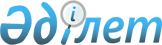 О внесении изменений в решение акима Павлодарского района от 19 июня 2020 года № 1-ш "Об образовании избирательных участков на территории Павлодарского района"Решение акима Павлодарского района Павлодарской области от 8 ноября 2021 года № 1-ш. Зарегистрировано в Министерстве юстиции Республики Казахстан 9 ноября 2021 года № 25071
      Аким Павлодарского района РЕШИЛ:
      1. Внести в решение  акима Павлодарского района от 19 июня 2020 года № 1-ш "Об образовании избирательных участков на территории Павлодарского района" (зарегистрировано в Реестре государственной регистрации нормативных правовых актов за № 6862) следующие изменения:
      в приложении указанного решения: 
      абзац одиннадцатый изложить в новой редакции:
      "Центр избирательного участка: село Чернорецк, улица Трунова, 3, здание Дома культуры;";
      абзац двадцать четвертый  изложить в новой редакции:
      "границы избирательного участка: территория сел Новочерноярка, Черноярка Черноярского сельского округа.";
      абзацы двадцать пятый, двадцать шестой, двадцать седьмой исключить;
      абзац девяносто второй  изложить в новой редакции:
      "Центр избирательного участка: село Ольгинка, улица Абая, 15, здание Дома культуры;".
      2. Контроль за исполнением настоящего решения возложить на исполняющего обязанности руководителя аппарата акима района Сейтказину Г.К.
      3. Настоящее решение вводится в действие со дня его первого официального опубликования.
      "СОГЛАСОВАНО"
      Павлодарская районная 
      территориальной избирательной комиссия
					© 2012. РГП на ПХВ «Институт законодательства и правовой информации Республики Казахстан» Министерства юстиции Республики Казахстан
				
      Аким Павлодарского района 

Е. Иманслям
